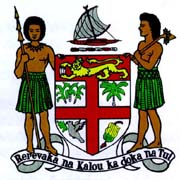 COMMODORE JOSAIA VOREQE BAINIMARAMA, CF (Mil), OStJ, MSD, jssc, pscPrime Minister and Minister for Finance, Strategic Planning, National Development and Statistics, Public Service, Peoples Charter for Change and Progress, Information, i-Taukei Affairs, Provincial Development, Sugar Industry, Lands and Mineral ResourcesNODRA VOSA E NA DOLAVI NA VEIVAKALIVALIVATAKI  MAI NAVOSA, NA CEREKI NI IVAKATAKILAKILA NI MAKETE NI VUA NI QELE, KEI NA TAVOCI NI TUVATUVA NI VULI TEITEI E NA NAVOSA CENTRAL COLLEGE__________________________________________________________________________Vatumali Govt. Station					Vukelulu, 31st Jiulai, 2013Keiyasi, NAVOSA						12 na Kaloko___________________________________________________________________________________________________VEIKIDAVAKINi sa tiko na Turaga kei na Marama Bale ena nodatou Yasana Vakaturaga o Navosa;Ni tiko na Lewe ni Bose Yaco;Ni tiko na Dauniveiqaravi Vakamatanitu e na nodatou i tikotiko e Vatumali;Kemuni na Gonevuli kei kemuni na Lewe ni Vanua e na nodatou Yasana Vakaturaga.Cola vina!NA SOQO NIKUAE ka marautaki saka vei au e na siga edai me’u mai tiko ena kena tavoci na livaliva e na nodatou loma ni vanua vakaturaga.Taumada, na noqu vakavinavinaka e na veiqaravi vakavanua, vakaturaga keimami mai lagiti tiko kina na cakacaka Vakamatanitu e na siga edai. Vinaka vakalevu na veiciqomi kei na veikauwaitaki.E sega saka ni vulagi vei au na nodatou loma ni vanua. Au sa taleva oti vakavica na nodatou Yasana ka matata tiko vei au kei ira na veiqaravi Vakamatanitu na dredre kei na drakidrakita ni bula ni veiqaravi ni sotava tiko na vakaitikotiko ka va koro talega e na colo kei Navosa.Koya gona ya, e ka marautaki kina vei au ni sa vakaraitaki yani kina noqu Vale ni Volavola ni sa yaco mai na rarama kina nodatou loma ni vanua. Au vakabauta ni dua na ka eda dau gadreva taucoko tu, me yaco mai na livaliva kina noda dui tikotiko kei na veivale, ka me i kuri ni kena vakavinakataki na veiqaravi kei na veisusu vei ira na luveda, na keda i sosomi yaga e na veisiga ni mataka.Au mai tiko talega edai me’u mai tavoca na Vuli Teitei ka ratou vakarautaka na Fiji National University ka vakakina na kena mai laurai na qele e sa vakadonui tiko me dabe kina na Makete ni vua ni qele.Sa toso saka tiko na veivakatorocaketaki e na nodatou loma ni Yasana. Sa tadolava tiko mai na Matanitu na kena veiqaravi ka sega ni na cegu na neimami sasaga me toso cake tikoga na i vakatagedegede ni bula vakavuli, vakayaco bisinisi, teitei kei na bula raraba e na taudaku ni vei koro lelevu.Ni na raica tiko ni sa vakavinakataki mai na gaunisala me yaco mai Nawaicoba, sa tekivu na cakacaka e na Valenibula e Vatumali, sa toso na kena laveti vakamalua na veiqaravi ni vuli e na nodatou vei koronivuli e na loma ni Yasana. Sa yaco mai  na livaliva ki Vatumali,ka rau sa wili mai kina o Keiyasi kei Edrau, ia e sega ni kena i balebale ya ni sa na cava eke. E sa tiko na lalawa ni Matanitu me na toso tale yani kina veivanua e se bera tiko ni dodo yani kina na livaliva bula. Oya erau na qai cakacaka tiko kina na tabana ni FEA kei na Tabana ni Veivakatorocaketaki e na Taudaku ni Veikoro Lelevu ka rau tiko voli oqo na kena Vakailesilesi.Au vakadreti keda tale e na loma ni vanua vakaturaga o Navosa. Sa qarava tiko mai na Matanitu na nona i tuvatuva me baleti kemuni e na veivakabauti ni na vakayagataki vinaka ka vakayalomatua na veivuke lalai vaka oqo, me rawa kina na bula sautu kei na bula ni veimaliwai vinaka ka vakabibi sara me ra vakarautaki vinaka kina na luveda. Ke sa yaco rawa mai na livaliva ki Vatumali, au vakabauta ni sa na rawa vei Navosa me vakarautaka yani e dua na i wiliwili levu ni cauravou kei na goneyalewa e na veiyabaki mera laki tomana na nodra vuli torocake e na vei univesiti e Viti ka vakakina mai vanua tani. E sa qai taqa lesu mai na i colacola oqo ki vei kemuni nai tubutubu kei na dauniveisusu. Meda yadrava na noda vakarautaki ira na luveda me ra i sosomi yaga vei keda, ki na vanua o Navosa, ka vakabibi sara ki na Matanitu o Viti.E na vakasama vata oqo e sa mai tauyavutaki kina na vuli teitei e na nodatou koronivuli e Navosa Central College. Au kila vakamatata tiko ni a tekivutaki na veitalanoa oqo e na nodratou gole yani kina noqu Vale ni Volavola na Vakailesilesi ni Koronivuli me ratou vukei e na tikina oqo. E na sega ni vakaibalebale ka vakavotukana na vuli teitei oqo kevaka e sega ni tokoni vinaka mai na vanua raraba. Mai vei kemuni na turaga ni vanua, na i tubutubu, na dauniveisusu kei kemuni na mata veiwekani raraba. E na gadrevi kina na nomuni veitauriliga, me kua ni ukuuku walega na i sevu ni vuli vakaoqo ka ratou mai vakarautaka na FNU. Ni vakayagataka vinaka na veivuke oqo me vaka ni rau veiwekani sara vakavoleka kei na kena sa mai tavoci talega nikua na makete ni nomuni  i voli ka veivuke mai kina na ADRA . Sa dabe mai oqo na veigacagaca ni vuli kei na veivoli me vukei keda e na loma ni vanua e Navosa, sa tu oqo vei keda na bolebole meda kalawa yani ka taukena, me i vurevure ni tiko vinaka e na noda vei korokoro kei na i tikotiko.NA YAVU NI VAKAVULEWA VOUNi sa na kila tiko ni sa vakarautaki tiko na noda Yavu ni Vakavulewa vou ka sa nanumi tiko me na taurivaki me lawa tudei ena mua ni vula ka tu mai se na i tekivu ni vula o Seviteba. Au via vakadeitaki keda tale na iTaukei ni maroroi vinaka tu na keda qele e na yavu ni vakavulewa vou oqo.  Ni kua ni vakabauta e so na veitalanoa veilecayaki ka veivakasewasewani o ni na kuitaki tu kina. E sinai vutucoqa tu na noda Yavu ni Vakavulewa vou e na vei tiki ni lawa me da toso kina ki liu, me ra kune sautu kina na luveda kei ira na makubuda ka me sautu kina na vanua o Viti.NA VEIDIGIDIGIE na tarava sara yani na Yavu ni Vakavulewa vou na kena vakarautaki na veidigidigi ni yabaki mai qo. Au via vakadreti keda tale na marama kei na turaga, cauravou kei na goneyalewa e na colo kei Navosa meda gole yani ka lai vola yaca rawa ke se bera tiko ni volai na yacamu mo veidigidigi. Ni vakayagataka vakayalomatua na kaukauwa e soli qo vei kemuni, mo ni raica kina, e so na nomuni mata yalomatua, dina ka veikauwaitaki e na nomuni bula. E na levu na veitalanoa ni veivakacacani kei na veilasutaki e na yaco mai, ni rai basikata na veitalanoa ni politiki duka, makawa ka sega ni vinakata na veisau vinaka,  kina noda vanua kei na noda bula.TINITINIAu sa na mai tinia saka noqu vosa edai e na vakavinavinaka vei ratou na Tabana ni Livaliva ka ratou qarava mai na cakacaka levu ka sa mai vakavotukana edai, vei kemudou mai na FNU e na nomudou biuta mai na tauni me mai toso na vuli e Navosa, vei kemuni kece sara na Veiqaravi Vakamatanitu e Navosa, kemuni na turaga kei na marama bale ni vanua turaga o Navosa kei kemuni na lewe ni vanua e na nodatou Yasana vakaturaga.Au sa vakanuinui ni sa na mua ko Navosa e na dua na i tosotoso ni kalougata kei na sautu.Vinaka vakalevu.__________________________